Topic/Objective: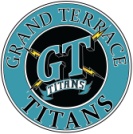 Topic/Objective:Name:Date:Period:Class: Essential Question:Essential Question:Essential Question:Questions:Notes:Notes:Summary:Summary:Summary: